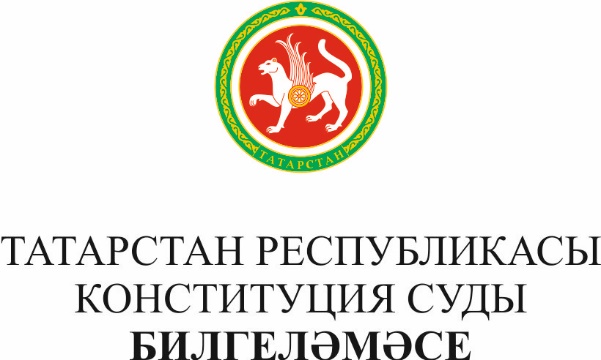 «“Татарстан Республикасында торак төзелешен үстерүгә дәүләт ярдәме турында” 2004 елның 27 декабрендәге 69-ТРЗ номерлы Татарстан Республикасы Законын тормышка ашыру һәм республика дәүләт ярдәме кысаларында торак бирү тәртибен камилләштерү буенча алга таба чаралар хакында» Татарстан Республикасы Министрлар Кабинетының 2007 елның 2 августындагы 366 номерлы карары 
(2017 елның 30 сентябренә кадәр гамәлдә булган редакциясендә) белән расланган Социаль ипотека буенча торак сатып алу өчен гражданнар түләүләрен кичектереп тору шартларын һәм вакытларын билгеләү тәртибенең 6 пункты һәм «“Татарстан Республикасында торак төзелешен үстерүгә дәүләт ярдәме турында” 2004 елның 27 декабрендәге 69-ТРЗ номерлы Татарстан Республикасы Законын тормышка ашыру һәм республика дәүләт ярдәме кысаларында торак бирү тәртибен камилләштерү буенча алга таба чаралар хакында” Татарстан Республикасы Министрлар Кабинетының 2007 елның 2 августындагы 366 номерлы карары белән расланган Социаль ипотека буенча торак сатып алу өчен гражданнар түләүләрен кичектереп тору шартларын һәм вакытларын билгеләү тәртибенә үзгәреш кертү турында» Татарстан Республикасы Министрлар Кабинетының 2013 елның 29 октябрендәге 806 номерлы карары белән үзенең конституциячел хокуклары һәм ирекләре бозылуга карата гражданка Л.Г. Кушакова шикаятен карауга алудан баш тарту турында Казан шәһәре                                                                       2017 елның 27 ноябреТатарстан Республикасы Конституция суды, Рәисе Ф.Г. Хөснетдинов, судьялары Ф.Р. Волкова, Л.В. Кузьмина, Э.М. Мостафина, Р.Г. Сәхиева, А.Р. Шакараев составында,суд утырышында «Татарстан Республикасы Конституция суды турында» Татарстан Республикасы Законының 44 статьясы нигезендә гражданка Л.Г. Кушакова шикаятен алдан өйрәнгән судья Л.В. Кузьмина бәяләмәсен тыңлаганнан соңачыклады:Татарстан Республикасы Конституция судына гражданка Л.Г. Кушакова «“Татарстан Республикасында торак төзелешен үстерүгә дәүләт ярдәме турында” 2004 елның 27 декабрендәге 69-ТРЗ номерлы Татарстан Республикасы Законын тормышка ашыру һәм республика дәүләт ярдәме кысаларында торак бирү тәртибен камилләштерү буенча алга таба чаралар хакында» Татарстан Республикасы Министрлар Кабинетының 
2007 елның 2 августындагы 366 номерлы карары (2017 елның 30 сентябренә кадәр гамәлдә булган редакциясендә) белән расланган Социаль ипотека буенча торак сатып алу өчен гражданнар түләүләрен кичектереп тору шартларын һәм вакытларын билгеләү тәртибенең (алга таба шулай ук — Тәртип) 6 пункты һәм «“Татарстан Республикасында торак төзелешен үстерүгә дәүләт ярдәме турында” 2004 елның 27 декабрендәге 
69-ТРЗ номерлы Татарстан Республикасы Законын тормышка ашыру һәм республика дәүләт ярдәме кысаларында торак бирү тәртибен камилләштерү буенча алга таба чаралар хакында” Татарстан Республикасы Министрлар Кабинетының 2007 елның 2 августындагы 366 номерлы карары белән расланган Социаль ипотека буенча торак сатып алу өчен гражданнар түләүләрен кичектереп тору шартларын һәм вакытларын билгеләү тәртибенә үзгәреш кертү турында» Татарстан Республикасы Министрлар Кабинетының 2013 елның 29 октябрендәге 806 номерлы карары (алга таба шулай ук — карар) белән үзенең конституциячел хокуклары һәм ирекләре бозылуга карата шикаять белән мөрәҗәгать итте. Тәртипнең 6 пунктындагы дәгъвалана торган нигезләмәләре белән шул билгеләнгән: туендыручысын югалткан һәм шуның сәбәпле торак урынны түләү вакытын чигереп сатып алу мөмкинлеге булмау очрагында торак урын гаилә әгъзаларына, аларның сатып алу хокукын гамәлгә ашыру яки үз хокукларын гамәлдәге законнарда каралган тәртиптә гамәлгә ашыру өчен җитәрлек өстәмә финанс ресурслар барлыкка килгәндә алга таба милеккә сатып алу хокукы сакланып, яллау шартларында чикләнмәгән вакытка тапшырыла. Дәгъвалана торган карар белән 2013 елның 
29 октябреннән Тәртипнең 11 пункты төшереп калдырылган, аның белән шул күздә тотылган булган: беренчел кертемне түләгән, ләкин (нигезле сәбәп аркасында) торак урынны сатып алу буенча агымдагы түләүләрне башкару мөмкинлеге булмаган гражданнарга түләү вакытын чигерү чоры туктатылып торырга мөмкин. Ул вакытта торак урын алга таба аны социаль ипотека принципларында милеккә сатып алу хокукы белән яллау шартларында аларга тапшырыла. Шикаятьтән, аңа өстәмәдән һәм аларга кушымта итеп бирелгән документлар күчермәләреннән аңлашылганча, алданган өлешчеләр исәбеннән булган гражданка Л.Г. Кушакова белән 2013 елда «Татарстан Республикасы Президенты каршындагы Дәүләт торак фонды» коммерциячел булмаган оешмасы (алга таба шулай ук — Фонд) тарафыннан, Чаллы шәһәрендә фатир бирелеп, торак урын сатып алу шартнамәсе һәм торак сатып алу (төзү) өчен максатчан акчалата займ шартнамәсе төзелгән. Шуннан соң 2 ай үткәч, торак урын сатып алу шартнамәсе буенча пай түләү турындагы белешмә нигезендә мөрәҗәгать итүченең күрсәтелгән фатирга милек хокукы теркәлгән булган. Аннан соң матди кыенлыклар килеп чыгу һәм торак сатып алу (төзү) өчен максатчан акчалата займ шартнамәсе буенча агымдагы түләүләрне вакытында кертә алмау сәбәпле, гражданка Л.Г. Кушакова Фондка һәм «Чаллы шәһәре» муниципаль берәмлеге Башкарма комитетының Финанс идарәсенә күрсәтелгән шартнамә буенча бурычны реструктуризацияләү мәсьәләсе буенча һәм алга таба фатирны милеккә сатып алу хокукы сакланып, торак урынны наем шартнамәсе буенча аның гаиләсенә бирүне сорап, берничә тапкыр мөрәҗәгать иткән. Шуның нәтиҗәсе итеп 2016 елның мартында аның белән максатчан акчалата займ шартнамәсенә түләү вакытын чигерү чорын 180 айдан 204 айга кадәр арттыру турында өстәмә килешү имзаланган. Ләкин торак урынны яллау шартларында тапшырудан аңа баш тартылган, сәбәбе — ул фатирга милек хокукын Фонд файдасына чикләү белән инде рәсмиләштергән булган, моның белән Тәртипнең дәгъвалана торган 6 пункты нигезендә займ шартнамәсе буенча айлык түләүләрне яллау шартларына күчерү мөмкин булмый. Шул ук вакытта, аның фикеренчә, Тәртипнең дәгъвалана торган 
6 пункты авыр тормыш хәлендә калган гаиләсенең ул яшәгән торакны социаль ипотека шартнамәсе буенча агымдагы түләүләр алынмыйча яллауга тапшыру хокукын алу мөмкинлеген шактый чикли, чөнки андый тапшыруның бер очрагын гына күздә тота — туендыручысын югалткан һәм шуның сәбәпле торак урынны түләү вакытын чигереп сатып алу мөмкинлеге булмау очрагы, бу исә аның «Татарстан Республикасында торак төзелешен үстерүгә дәүләт ярдәме турында» 2004 елның 27 декабрендәге 
69-ТРЗ номерлы Татарстан Республикасы Законының 13 статьясындагы мөрәҗәгать итүче яшәгән фатирны гаиләсенең финанс хәле яхшырганчыга кадәр яллауга тапшыру хокукын күздә тота торган 4 пункты нигезендә дәүләт ярдәме күрсәтү чараларын алуга хокукын боза.  Моннан тыш, гражданка Л.Г. Кушакова шуны билгели: Татарстан Республикасы Министрлар Кабинеты тарафыннан дәгъвалана торган Тәртипнең 11 пунктын төшереп калдырган дәгъваланган карарның кабул ителүе аның хокукларын шулай ук шактый начарайткан һәм фактта торакның сатып алынмаган өлешен яллауга тапшыру рәвешендә дәүләт ярдәме күрсәтелергә мөмкин булган затлар даирәсен тарайткан (шул исәптән торакны аннан соң сатып алу мөмкинлеге белән агымдагы түләүләрне үз вакытында кертү мөмкин булмаган очракта), бу исә аның конституциячел хокукларын шулай ук боза. Бәян ителгәннәр нигезендә мөрәҗәгать итүче Татарстан Республикасы Конституция судыннан «“Татарстан Республикасында торак төзелешен үстерүгә дәүләт ярдәме турында” 2004 елның 27 декабрендәге 69-ТРЗ номерлы Татарстан Республикасы Законын тормышка ашыру һәм республика дәүләт ярдәме кысаларында торак бирү тәртибен камилләштерү буенча алга таба чаралар хакында» Татарстан Республикасы Министрлар Кабинетының 
2007 елның 2 августындагы 366 номерлы карары (2017 елның 30 сентябренә кадәр гамәлдә булган редакциясендә) белән расланган Социаль ипотека буенча торак сатып алу өчен гражданнар түләүләрен кичектереп тору шартларын һәм вакытларын билгеләү тәртибенең 6 пунктын һәм «“Татарстан Республикасында торак төзелешен үстерүгә дәүләт ярдәме турында” 2004 елның 27 декабрендәге 69-ТРЗ номерлы Татарстан Республикасы Законын тормышка ашыру һәм республика дәүләт ярдәме кысаларында торак бирү тәртибен камилләштерү буенча алга таба чаралар хакында” Татарстан Республикасы Министрлар Кабинетының 2007 елның 2 августындагы 366 номерлы карары белән расланган Социаль ипотека буенча торак сатып алу өчен гражданнар түләүләрен кичектереп тору шартларын һәм вакытларын билгеләү тәртибенә үзгәреш кертү турында» Татарстан Республикасы Министрлар Кабинетының 2013 елның 
29 октябрендәге 806 номерлы карарын Тәртипнең 11 пунктын төшереп калдырган өлешендә Татарстан Республикасы Конституциясенең 
13 статьясындагы беренче өлешенә, 54 статьясындагы икенче өлешенә, 
55 статьясындагы беренче һәм икенче өлешләренә һәм 60 статьясына туры килми дип тануны сорый. «Татарстан Республикасы Конституция суды турында» Татарстан Республикасы Законының 101 статьясы нигезендә Татарстан Республикасы законы яисә башка норматив хокукый акт белән конституциячел хокуклар һәм ирекләрнең бозылуына шикаять бирү мөмкин була, әгәр закон яисә башка норматив хокукый акт гражданнарның конституциячел хокукларына һәм ирекләренә кагылса; закон яисә башка норматив хокукый акт, аны карау судта яисә башка органда төгәлләнгән яки башланган конкрет эштә кулланылса яки кулланылырга тиеш булса. «Татарстан Республикасында торак төзелешен үстерүгә дәүләт ярдәме турында» 2004 елның 27 декабрендәге 69-ТРЗ номерлы Татарстан Республикасы Законының 4 пункты һәм Тәртипнең дәгъвалана торган 
6 пунктының үзара бәйләнешле нигезләмәләре мәгънәсеннән аңлашылганча, гражданнар тарафыннан торакның сатып алынмаган өлешен яллауга алу хокукы рәвешендә дәүләт ярдәме чарасы (шул исәптән торакны аннан соң сатып алу мөмкинлеге белән агымдагы түләүләрне үз вакытында кертү мөмкин булмаган очракта) бары тик социаль ипотека системасында гына күрсәтелә. Башкача әйткәндә, дәгъвалана торган нигезләмәләр социаль ипотека шартнамәсен төзегән һәм торакның сатып алынмаган өлеше булган гражданнарга карата кулланыла. Ләкин мөрәҗәгать итүче тапшырган документлардан, шулай ук Татарстан Республикасы Конституция суды соратып алган җаваплардан күренгәнчә, торак урынның мөрәҗәгать итүчегә намуссыз йорт төзүчедән зыян күргән өлешче буларак ташламалы шартларда сатып алу хокукы белән торак урын сатып алу шартнамәсе нигезендә бирелгән. Әлеге шартнамәне үтәү йөзеннән бирелгән торак бәясен түләү максатларында Фонд белән гражданка Л.Г. Кушакова арасында торак сатып алу (төзү) өчен максатчан акчалата займ шартнамәсе төзелгән. Займ шартнамәсе буенча акчалар фатир бәясе хисабына кертелгән, шуннан соң аңа пайны тулысынча түләп бетерү турында белешмә бирелгән, аның нигезендә бирелгән торак урынга милек хокукы теркәлгән. Бәян ителгәннәрдән аңлашылганча, мөрәҗәгать итүче белән социаль ипотека шартнамәсе төзелмәгән, торак урынга милек хокукы аның тарафыннан теркәлгән, торакның сатып алынмаган өлеше юк, ә аның белән максатчан акчалата займ шартнамәсе төзелгән, хәзерге вакытта ул аның буенча бурычларын үти. Шулай итеп, Тәртипнең дәгъвалана торган норматив нигезләмәләре гражданка Л.Г. Кушакованың конкрет эшендә кулланылмаганнар һәм кулланыла алмаганнар, шуңа бәйле рәвештә аның шикаяте «Татарстан Республикасы Конституция суды турында» Татарстан Республикасы Законының 101 статьясы белән билгеләнгән бирелү мөмкинлеге критерийларына җавап бирми һәм шуның нигезендә Татарстан Республикасы Конституция суды тарафыннан карауга кабул ителә алмый. Дәгъвалана торган карарның конституциячел булмавы турындагы мөрәҗәгать итүче дәлилләренә карата шуны билгеләп үтәргә кирәк: күрсәтелгән норматив хокукый акт Татарстан Республикасы Министрлар Кабинеты тарафыннан республика закон чыгаручысы аңа биргән шул исәптән социаль ипотека системасында торак төзелеше үсешенә дәүләт ярдәменә куела торган төп таләпләрне гамәлгә ашыру тәртибен билгеләү буенча вәкаләтләр чикләрендә кабул ителгән. Әлеге карар белән Тәртипнең төшереп калдырылган 11 пункты, мөрәҗәгать итүче дәлилләренә каршы, беренчел кертемне түләгән, ләкин (нигезле сәбәп аркасында) торак урынны сатып алу буенча агымдагы түләүләрне башкару мөмкинлеге булмаган, түләү вакытын чигерү чоры туктатылып торырга мөмкин булган гражданнарга гына кагылган. Ул вакытта торак урын алга таба аны социаль ипотека принципларында милеккә сатып алу хокукы белән яллау шартларында аларга тапшырыла торган булган. Күрсәтелгән хокукый җайга салу гражданка Л.Г. Кушаковага карата шулай ук кулланылмаган һәм кулланыла да алмаган, чөнки социаль ипотека шартнамәсе аның белән төзелмәгән һәм ул торак урын сатып алу шартнамәсе буенча пайны тулысынча түләп, аңа милек хокукын теркәгән, шуңа күрә аның шикаяте бу өлештә «Татарстан Республикасы Конституция суды турында» Татарстан Республикасы Законының 101 статьясы белән билгеләнгән бирелү мөмкинлеге критерийларына шулай ук җавап бирми һәм шуның нигезендә Татарстан Республикасы Конституция суды тарафыннан карауга шулай ук кабул ителә алмый.Карала торган норматив нигезләмәләрнең конституциячеллегенә дәгъва белдереп, мөрәҗәгать итүче асылда Татарстан Республикасы Конституция суды каршына гамәлдәге норматив-хокукый җайга салуны камилләштерү кирәклеге турында мәсьәлә куя. Шул ук вакытта куелган мәсьәләне хәл итү Татарстан Республикасы Конституциясенең 109 статьясы һәм «Татарстан Республикасы Конституция суды турында» Татарстан Республикасы Законының 3 статьясы нигезендә Татарстан Республикасы Конституция суды карамагына керми. Бәян ителгәннәр нигезендә, «Татарстан Республикасы Конституция суды турында» Татарстан Республикасы Законының 3 статьясына, 
39 статьясындагы икенче өлешенең 1 пунктына, 46 статьясындагы беренче өлешенең 1 һәм 2 пунктларына, 66 статьясындагы бишенче өлешенә, 
67 статьясындагы беренче һәм икенче өлешләренә, 69, 72, 73 һәм 
101 статьяларына таянып, Татарстан Республикасы Конституция суды билгеләде:1. «“Татарстан Республикасында торак төзелешен үстерүгә дәүләт ярдәме турында” 2004 елның 27 декабрендәге 69-ТРЗ номерлы Татарстан Республикасы Законын тормышка ашыру һәм республика дәүләт ярдәме кысаларында торак бирү тәртибен камилләштерү буенча алга таба чаралар хакында» Татарстан Республикасы Министрлар Кабинетының 2007 елның 
2 августындагы 366 номерлы карары (2017 елның 30 сентябренә кадәр гамәлдә булган редакциясендә) белән расланган Социаль ипотека буенча торак сатып алу өчен гражданнар түләүләрен кичектереп тору шартларын һәм вакытларын билгеләү тәртибенең 6 пункты һәм «“Татарстан Республикасында торак төзелешен үстерүгә дәүләт ярдәме турында” 
2004 елның 27 декабрендәге 69-ТРЗ номерлы Татарстан Республикасы Законын тормышка ашыру һәм республика дәүләт ярдәме кысаларында торак бирү тәртибен камилләштерү буенча алга таба чаралар хакында” Татарстан Республикасы Министрлар Кабинетының 2007 елның 2 августындагы 
366 номерлы карары белән расланган Социаль ипотека буенча торак сатып алу өчен гражданнар түләүләрен кичектереп тору шартларын һәм вакытларын билгеләү тәртибенә үзгәреш кертү турында» Татарстан Республикасы Министрлар Кабинетының 2013 елның 29 октябрендәге 
806 номерлы карары белән үзенең конституциячел хокуклары һәм ирекләре бозылуга карата гражданка Л.Г. Кушакова шикаятен карауга алудан баш тартырга, чөнки ул «Татарстан Республикасы Конституция суды турында» Татарстан Республикасы Законы билгеләгән таләпләр нигезендә карала алмый, ә мөрәҗәгать итүче куйган мәсьәләне хәл итү Татарстан Республикасы Конституция суды карамагына керми. 2. 	Бу шикаять буенча Татарстан Республикасы Конституция суды Билгеләмәсе катгый һәм аңа карата шикаять бирелми. 3. 	Әлеге Билгеләмәнең күчермәсен гражданка Л.Г. Кушаковага һәм Татарстан Республикасы Министрлар Кабинетына җибәрергә. 4. 	Әлеге Билгеләмә «Татарстан Республикасы Конституция суды хәбәрләре»ндә басылып чыгарга тиеш. № 36-О                                                             Татарстан Республикасы                                                                          Конституция суды 